KLASA: 363-01/22-01/45URBROJ: 2170-30-22-01-1Omišalj, 27. svibnja 2022.PREDMET: NACRT ETIČKOG KODEKSA PONAŠANJA NOSITELJA JAVNIH 	 	          DUŽNOSTI U OPĆINI OMIŠALJ  	          - Savjetovanje sa zainteresiranom javnošću	Stupanjem na snagu Zakona o sprječavanju sukoba interesa („ Narodne novine“ broj 143/2021, dalje u tekstu: Zakon) nastala je obveza jedinicama lokalne i regionalne (područne) samouprave da donesu kodeks ponašanja koji se odnosi na članove predstavničkih tijela i sadrži odredbe o sprječavanju sukoba interesa, načina praćenja primjene kodeksa, kao i o tijelu koje odlučuje u drugom stupnju o odlukama predstavničkog tijela o povredama kodeksa koji su u njegovoj nadležnosti. Rok za donošenje kodeksa je šest mjeseci od stupanja na snagu Zakona, odnosno do 25. lipnja 2022. godine.Temeljem članka 11. Zakona o pravu na pristup informacijama („Narodne novine“ broj 25/13 i 85/15), jedinice lokalne samouprave dužne su provoditi savjetovanje s javnošću pri donošenju općih akata odnosno drugih strateških ili planskih dokumenata kad se njima utječe na interes građana i pravnih osoba. Na taj se način želi upoznati javnost sa predloženim Nacrtom odluke i pribaviti mišljenja, primjedbe i prijedloge zainteresirane javnosti, kako bi predloženo, ukoliko je zakonito i stručno utemeljeno, bilo prihvaćeno od strane donositelja odluke i u konačnosti ugrađeno u odredbe odluke. 	Svoje prijedloge, primjedbe i/ili mišljenja vezana uz Nacrt etičkog kodeksa možete podnijeti putem Obrasca za savjetovanje dostupnog na ovoj stranici. Popunjen obrazac šalje se putem e-maila na adresu: sonja.cubranic@omisalj.hrSavjetovanje o Nacrtu etičkog kodeksa otvoreno je do 7. lipnja 2022. godine.Po završetku Savjetovanja, svi pristigli prijedlozi bit će pregledani i razmotreni, sastavit će se izvješće o prihvaćenim i neprihvaćenim prijedlozima kao i razlozima neprihvaćanja i to izvješće bit će objavljeno na ovoj stranici.Općina OmišaljNa temelju članka 4. stavka 1. Zakona o sprječavanju sukoba interesa („Narodne novine“ broj 143/21) i članka 33. Statuta Općine Omišalj („Službene novine Primorsko-goranske županije“ broj 5/21), Općinsko vijeće Općine Omišalj na 6. sjednici održanoj __________godine, donijelo jeETIČKI KODEKS PONAŠANJA NOSITELJA JAVNIH DUŽNOSTI U OPĆINI OMIŠALJI. OPĆE ODREDBEČlanak 1.(1) Etičkim kodeksom nositelja javnih dužnosti u Općini Omišalj (dalje u tekstu: Etički kodeks) uređuje se sprječavanje sukoba interesa između privatnog i javnog interesa u obnašanju dužnosti članova Općinskog vijeća i članova radnih tijela Općinskog vijeća, način praćenja primjene Etičkog kodeksa, tijela koja odlučuju o povredama Etičkog kodeksa te druga pitanja od značaja za sprječavanje sukoba interesa.(2) Etičkim kodeksom utvrđuju se etička načela i standardi u ponašanju predsjednika, potpredsjednika i članova Općinskog vijeća Općine Omišalj, predsjednika i članova radnih tijela Općinskog vijeća, te Općinskog načelnika (dalje u tekstu: nositelji javnih dužnosti), u obavljanju njihovih dužnosti.(3) Izrazi koji se koriste u ovom Etičkom kodeksu, a imaju rodno značenje, odnose se jednako na muški i ženski rod.Članak 2.(1) Svrha je Etičkog kodeksa jačanje integriteta, objektivnosti, nepristranosti i transparentnosti u obnašanju dužnosti članova Općinskog vijeća i članova radnih tijela Općinskog vijeća, promicanje  etičnog ponašanja i vrijednosti koje se zasnivaju na temeljnim društvenim vrijednostima i široko prihvaćenim dobrim običajima te jačanje povjerenja građana  u nositelje vlasti na lokalnoj razini.(2) Cilj je Etičkog kodeksa uspostava primjerene razine odgovornog ponašanja, korektnog odnosa i kulture dijaloga u obnašanju javne dužnosti, s naglaskom na savjesnost, časnost, poštenje, nepristranost, objektivnost i odgovornost u obavljanju dužnosti članova Općinskog vijeća i članova radnih tijela Općinskog vijeća. Članak 3.U ovome Etičkom kodeksu pojedini pojmovi imaju sljedeće značenje:1.  diskriminacija je svako postupanje kojim se neka osoba, izravno ili neizravno, stavlja ili bi mogla biti stavljena u nepovoljniji položaj od druge osobe u usporedivoj situaciji, na temelju rase, nacionalnoga ili socijalnog podrijetla, spola, spolnog opredjeljenja, dobi, jezika, vjere, političkoga ili drugog opredjeljenja, bračnog stanja, obiteljskih obveza, imovnog stanja, rođenja, društvenog položaja, članstva ili nečlanstva u političkoj stranci ili sindikatu, tjelesnih ili društvenih poteškoća, kao i na temelju privatnih odnosa sa službenikom ili dužnosnikom Općine Omišalj2. povezane osobe su bračni ili izvanbračni drug nositelja javnih dužnosti, životni partner i neformalni životni partner, njegovi srodnici po krvi u uspravnoj lozi, braća i sestre, posvojitelj i posvojenik te ostale osobe koje se prema drugim osnovama i okolnostima opravdano mogu smatrati interesno povezanima s nositeljem javnih dužnosti3. poslovni interes odnosi se na ugovore o javnoj nabavi, kupoprodaji,  pravo služnosti, zakup, najam, koncesije i koncesijska odobrenja, potpore za zapošljavanje i poticanje gospodarstva, stipendije učenicima i studentima, sufinanciranje prava iz programa javnih potreba i druge potpore koje se isplaćuje iz proračuna Općina4. potencijalni sukob interesa je situacija kada privatni interes nositelja javnih dužnosti može utjecati na nepristranost nositelja javnih dužnosti u obavljanju njegove dužnosti5. stvarni sukob interesa je situacija kada je privatni interes nositelja javnih dužnosti utjecao ili se osnovano može smatrati da je utjecao na nepristranost nositelja javnih dužnosti u obavljanju njegove dužnosti6.  uznemiravanje je svako neprimjereno ponašanje prema drugoj osobi koja ima za cilj ili koja stvarno predstavlja povredu osobnog dostojanstva, ometa obavljanje poslova, kao i svaki čin, verbalni, neverbalni ili tjelesni te stvaranje ili pridonošenje stvaranju neugodnih ili neprijateljskih radnih ili drugih okolnosti koje drugu osobu zastrašuju, vrijeđaju ili ponižavaju, kao i pritisak na osobu koja je odbila uznemiravanje ili spolno uznemiravanje ili ga je prijavila, uključujući spolno uznemiravanje.II. TEMELJNA NAČELA DJELOVANJAČlanak 4.Nositelji javnih dužnosti moraju se u obavljanju javnih dužnosti pridržavati sljedećih temeljnih načela:1. zakonitosti i zaštite javnog interesa2. odanosti lokalnoj zajednici te dužnosti očuvanja i razvijanja povjerenja građana u nositelje javnih dužnosti i institucije općinske vlasti u kojima djeluju3. poštovanja integriteta i dostojanstva osobe, zabrane diskriminacije i povlašćivanja te zabrane uznemiravanja4. čestitosti i poštenja te izuzetosti iz situacije u kojoj postoji mogućnost sukoba interesa5. zabrane zlouporabe ovlasti, zabrane korištenja dužnosti za osobni probitak ili probitak povezane osobe, zabrane korištenja autoriteta dužnosti u obavljanju privatnih poslova, zabrane traženja ili primanja darova radi povoljnog rješavanja pojedine stvari, te zabrane davanja obećanja izvan propisanih ovlasti6. konstruktivnog pridonošenja rješavanju javnih pitanja7. javnosti rada i dostupnosti građanima8. poštovanja posebne javne uloge koju mediji imaju u demokratskom društvu te aktivne i ne diskriminirajuće suradnje s medijima koji prate rad tijela općinske vlasti9. zabrane svjesnog iznošenja neistina10. iznošenja službenih stavova u skladu s ovlastima11. pridržavanja pravila rada tijela u koje su izabrani, odnosno imenovani12. aktivnog sudjelovanja u radu tijela u koje su izabrani, odnosno imenovani13. razvijanja vlastite upućenosti o odlukama u čijem donošenju sudjeluju, korištenjem relevantnih izvora informacija, trajnim usavršavanjem i na druge načine14. prihvaćanja dobrih običaja parlamentarizma te primjerenog komuniciranja, uključujući zabranu uvredljivog govora15.  odnosa prema službenicima Upravnog odjela Općine Omišalj koji se temelji na propisanim pravima, obvezama i odgovornostima obiju strana, isključujući pritom svaki oblik političkog pritiska na upravu koji se u demokratskim društvima smatra neprihvatljivim (primjerice, davanje naloga za protupropisnog postupanja, najava smjena slijedom promjene vlasti i slično)16. redovitog puta komuniciranja sa službenicima, što uključuje pribavljanje službenih informacija ili obavljanje službenih poslova, putem njihovih pretpostavljenih17. osobne odgovornosti za svoje postupke.Članak 5.(1) Od nositelja javnih dužnosti se očekuje poštovanje pravnih propisa i procedura koji se tiču njihovih obveza kao nositelja javnih dužnosti.(2) Od nositelja javnih dužnosti se očekuje da odgovorno i savjesno ispunjavaju obveze koje proizlaze iz dužnosti koju obavljaju.(3) U obnašanju javne dužnosti nositelj ne smije svoj privatni interes stavljati ispred javnog interesa.Članak 6.(1) Građani imaju pravo biti upoznati s ponašanjem nositelja javnih dužnosti koje je u vezi s obnašanjem javne dužnosti.(2) Sukladno odredbama zakona kojim se uređuje sprječavanje sukoba između privatnog i javnog interesa, član Općinskog vijeća dužan je u roku od 15 dana od stupanja na dužnost ili stjecanja udjela obavijestiti predsjednika predstavničkog tijela ako ima 5 % ili više udjela u vlasništvu poslovnog subjekta.(3) Popis udjela iz stavka 2. ovoga članka objavljuje se i redovito ažurira na mrežnim stranicama Općine Omišalj.(4) Član Općinskog vijeća dužan je pisanim putem u roku od 15 dana obavijestiti Općinsko vijeće o stupanju u poslovni odnos poslovnih subjekata u njegovu vlasništvu i vlasništvu članova njegove obitelji s u kojoj Općinom Omišalj, te s trgovačkim društvima i drugim pravnim osobama kojima je ta jedinica osnivač ili član.III. ZABRANJENA DJELOVANJA NOSITELJA JAVNIH DUŽNOSTIČlanak 7.Nositeljima javnih dužnosti zabranjeno je tražiti, prihvatiti ili primiti vrijednost ili uslugu radi predlaganja donošenja odluke na Općinskom vijeću ili za glasovanje o odluci na sjednici Općinskog vijeća ili sjednici radnog tijela Općinskog vijeća.Članak 8.Nositeljima javnih dužnosti zabranjeno je ostvariti ili dobiti pravo ako se krši načelo jednakosti pred zakonom.Članak 9.Nositeljima javnih dužnosti zabranjeno je utjecati na donošenje odluke radnog tijela Općinskog vijeća ili odluke Općinskog vijeća radi osobnog probitka ili probitka povezane osobe. IV. NESUDJELOVANJE U ODLUČIVANJUČlanak 10.Nositelj javnih dužnosti je obvezan izuzeti se od sudjelovanja u donošenju odluke koja utječe na njegov poslovni interes ili poslovni interes s njim povezane osobe.V. TIJELA ZA PRAĆENJE PRIMJENE ETIČKOG KODEKSAČlanak 11.(1) Primjenu Etičkog kodeksa prate Etički odbor i Vijeće časti.(2) Etički odbor te Vijeće časti čine predsjednik i dva člana.(3) Predsjednika i članove Etičkog odbora i Vijeće časti imenuje i razrješuje Općinsko vijeće. Mandat predsjednika i članova Etičkog odbora i Vijeća časti traje do isteka mandata članova Općinskog vijeća.(4) Administrativnu potporu rada tijela iz stavka 1. ovog članka pruža Upravni odjel Općine Omišalj.Članak 12.(1) Predsjednik Etičkoga odbora imenuje se iz reda osoba nedvojbenoga javnog ugleda u lokalnoj zajednici. Predsjednik Etičkoga odbora ne može biti nositelj javne dužnosti, niti član političke stranke, odnosno kandidat nezavisne liste zastupljene u Općinskom vijeću.(2) Članovi Etičkoga odbora imenuju se iz reda vijećnika Općinskog vijeća, jedan član iz vlasti i jedan iz oporbe.Članak 13.(1) Predsjednik i članovi Vijeća časti imenuje se iz reda osoba nedvojbenoga javnog ugleda u lokalnoj zajednici. (2) Predsjednik Vijeća časti i članovi ne mogu biti nositelj javne dužnosti, niti članovi političke stranke, odnosno kandidati nezavisne liste zastupljene u Općinskom vijeću. Članak 14.(1) Etički odbor pokreće postupak na vlastitu inicijativu, po prijavi člana Općinskog vijeća, člana radnog tijela Općinskog vijeća, radnog tijela Općinskog vijeća, Općinskog načelnika, službenika Upravnog odjela Općine Omišalj ili po prijavi građana.(2) Pisana prijava sadrži ime i prezime prijavitelja, ime i prezime nositelja javnih dužnosti koji se prijavljuje za povredu odredaba Etičkog kodeksa uz navođenje odredbe Etičkog kodeksa koja je povrijeđena. Etički odbor ne postupa po anonimnim prijavama.(3) Etički odbor može od podnositelj prijave zatražiti dopunu prijave odnosno dodatna pojašnjenja i očitovanja.Članak 15.(1) Etički odbor obavještava nositelja javnih dužnosti protiv kojeg je podnesena prijava i poziva ga da u roku od 15 dana od dana primitka obavijesti Etičkog odbora, dostavi pisano očitovanje o iznesenim činjenicama i okolnostima u prijavi.(2) Ako nositelj javnih dužnosti ne dostavi pisano očitovanje, Etički odbor nastavlja s vođenjem postupka po prijavi.(3) Etički odbor donosi odluke na sjednici većinom glasova.Članak 16.(1) Etički odbor u roku od 60 dana od zaprimanja prijave predlaže Općinskom vijeću donošenje odluke po zaprimljenoj prijavi.(2) Ako je prijava podnesena protiv člana Etičkog odbora, taj član ne sudjeluje u postupku po prijavi i u odlučivanju.Članak 17.(1) Za povredu odredba Etičkog kodeksa Općinsko vijeće može izreći opomenu, dati upozorenje ili preporuku nositelju javnih dužnosti za otklanjanje uzroka postojanja sukoba interesa odnosno za usklađivanje načina djelovanja nositelja javnih dužnosti s odredbama Etičkog kodeksa.(2) Protiv odluke Općinskog vijeća nositelj javnih dužnosti može u roku od 8 dana od dana primitka odluke podnijeti prigovor Vijeću časti.Članak 18.(1) Vijeće časti donosi odluku na sjednici većinom glasova svih članova u roku od 15 dana od dana podnesenog prigovora.(2) Vijeće časti može odbiti prigovor i potvrditi odluku Općinskog vijeća ili uvažiti prigovor i preinačiti ili poništiti odluku Općinskog vijeća.Članak 19.Predsjednik i članovi Etičkog odbora i Vijeća časti ostvaruju pravo na naknadu za rad i druga primanja sukladno Odluci o naknadama članovima Općinskog vijeća Općine Omišalj i članovima radnih tijela Općinskog vijeća Općine Omišalj („Službene novine Primorsko-goranske županije“ broj 10/21).Članak 20.Odluke Etičkog odbora i Vijeća časti objavljuju se u „Službenim novinama Primorsko-goranske županije“ i na mrežnoj stranici Općine Omišalj.  VI.  ZAVRŠNE ODREDBEČlanak 21.Ovaj Etički kodeks stupa na snagu osmog dana nakon objave u „Službenim novinama Primorsko-goranske županije“.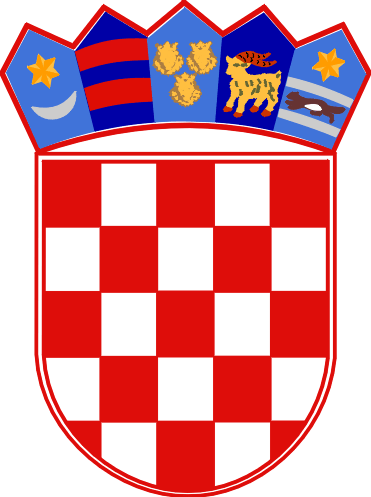 REPUBLIKA HRVATSKAPRIMORSKO-GORANSKA ŽUPANIJAOPĆINA OMIŠALJUPRAVNI ODJEL